Reformierte Kirchen Bern-Jura-SolothurnSuchergebnisse für "Schlaf/Traum"Autor / TitelJahrMedientypSignatur / Standort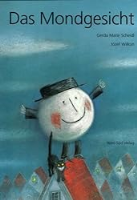 Scheidl, Gerda MarieDas Mondgesicht1994BilderbuchSchlaf. Traum